АННОТАЦИЯпрограммы профессиональной переподготовки«Психолого-педагогическое сопровождение образовательного процесса в образовательных организациях» 1.Цель реализации программы: Программа имеет своей целью формирование у слушателей компетенций, необходимых для выполнения нового вида профессиональной деятельности в сфере психолого-педагогическое сопровождение образовательного процесса.1.2 Категория слушателей: преподаватели учебных заведений1.3 Требование к уровню подготовки лиц, необходимому для освоения программы (уровень образования) Лица, желающие освоить дополнительную профессиональную программу, должны иметь среднее профессиональное или высшее образование. Наличие указанного образования должно подтверждаться документами государственного образца. Принимаются также студенты средних профессиональных и высших учебных заведений1.4 Трудоемкость программы: 560 часов, из них: лекционных занятий – 240 часов, практических занятий – 40 часов; часов самостоятельной работы слушателя – 278.1.5 Форма обучения: заочная (без отрыва от работы), с применением дистанционных образовательных технологий1.6 Режим занятий: не более 20 часов в неделю.1.7 Выдаваемый документ: диплом о профессиональной переподготовке1.8 Планируемые результаты обучения Программа направлена на освоение (совершенствование) следующих общепрофессиональных и профессиональных компетенций:ОПК-3. Способен выбирать адекватные, надежные и валидные методы количественной и качественной психологической оценки, организовывать сбор данных, для решения задач психодиагностики в заданной области исследований и практикиПК-1 Способен осуществлять психолого-педагогическое и методическое сопровождение при реализации образовательного процесса в образовательных организациях общего, профессионального и дополнительного образования, осуществлять сопровождение основных и дополнительных образовательных программ ПК-2 Способен осуществлять психологическое консультирование субъектов образовательного процессаПК-3 Способен использовать основные формы психологической помощи, проводить коррекционно-развивающую работу с детьми и обучающимися, в том числе лицам с ограниченными возможностями здоровья, испытывающим трудности в освоении основных общеобразовательных программ, развитии и социальной адаптации б) Слушатель будет обладать следующими знаниями: общая психология психология личности основы социальной психологиипсихология развития и возрастная психологияпедагогическая психологиясовременные теории обучения и воспитанияпедагог-психолог в системе профессиональнойдеятельностиосновы инклюзивного образования методика преподавания психологиипсиходиагностикаспециальная психология психология отклоняющегося поведения  психология семейных и детско-родительских отношенийсамоопределение и профессиональная ориентация обучающихся1.9 Сфера применения компетенций, полученных после освоения программыПросветительско-профилактическая деятельность повышение психологической культуры, формирование у педагогов, детей, их родителей потребности в психологических знаниях, желания использовать их в работе, или в интересах собственного развития,разработка психологических рекомендаций по проектированию образовательной среды, комфортной и безопасной для личностного развития обучающегося на каждом возрастном этапе, для своевременного предупреждения нарушений в развитии и становлении личности, ее аффективной, интеллектуальной и волевой сфер; обеспечение социопсихологического мониторинга с целью углубленного психолого-педагогического изучения ребенка на протяжении всего периода дошкольного и школьного детства.  психологическое консультирование лиц с ограниченными возможностями здоровья и обучающихся, испытывающих трудности в освоении основных общеобразовательных программ, развитии и социальной адаптацииразработка рекомендаций субъектам образовательного процесса по вопросам психологической готовности и адаптации к новым образовательным условиям (поступление в дошкольную образовательную организацию, начало обучения, переход на новый уровень образования, в новую образовательную организацию)просветительская работа с родителями (законными представителями) лиц с ограниченными возможностями здоровья, детей и обучающихся, испытывающих трудности в освоении основных общеобразовательных программ, развитии и социальной адаптации,разъяснение субъектам образовательного процесса необходимости применения сберегающих здоровье технологий, оценка результатов их примененияДиагностическая деятельность углубленное психолого-педагогическое изучение основных причин появления проблем, постановка психологического диагноза; выявление трудностей в обучении, нарушений и отклонений в психическом развитии, риска асоциального поведения, диагностика психических состояний, возникающих в процессе учебной и внеучебной деятельности;определение на основе оценки динамики психического развития ребенка его дальнейшего образовательного маршрута, в частности, решение вопроса о необходимости (целесообразности) дальнейшего пребывания ребенка в данном образовательном учреждении (экспертная деятельность);контроль динамики психического развития и эффективность специализированной помощи в коррекционной помощи ребенку;выявление в процессе сопровождения ребенка эмоционально-аффективных и личностных особенностей, препятствующих адекватной социально-психологической адаптации в образовательной среде и социуме.составление психолого-педагогических заключений по результатам диагностического обследования с целью ориентации педагогов, преподавателей, администрации образовательных организаций и родителей (законных представителей) в проблемах личностного и социального развития обучающихсяосуществление с целью помощи в профориентации комплекса диагностических мероприятий по изучению способностей, склонностей, направленности и мотивации, личностных, характерологических и прочих особенностей в соответствии с федеральными государственными образовательными стандартами общего образования соответствующего уровня.Коррекционно-развивающая деятельность разработка и реализация развивающих и коррекционных программ, составленных на основе результатов психологической диагностики,разработка и реализация планов коррекционно-развивающих занятий для обучающихся, направленных на развитие интеллектуальной, эмоционально-волевой сферы, познавательных процессов, снятие тревожности, решение проблем в сфере общенияактивное воздействие на развитие личности и индивидуальность ребенка, на взаимодействие в системах: взрослый-взрослый, взрослый-ребенок, ребенок-ребенок, индивид-группа.создание психолого-педагогических условий для оптимального развития ребенка и взрослого как участников образовательной среды и создание условий для исправления нарушений нормативности возрастного развития.разработка и реализация программ профилактики и коррекции девиаций и асоциального поведения обучающихсяКонсультационная деятельностьоказание психологической помощи педагогам, детям, родителям или лицам, их заменяющим, в виде ответов на проблемные вопросы, разрешения конфликтных ситуаций, диагностической оценки различных сторон психики с определением дальнейших путей их коррекции. консультирование детей, родителей, лиц, их заменяющих, по вопросам выбора учебного заведения и программы обучения при поступлении в школу, при переходе с одной ступени на другую;консультирование работников учреждений интернатного типа для детей-сирот и детей, оставшихся без попечения родителей, по вопросам социально-психологической реабилитации детей;проведение индивидуальных и групповых консультаций детей по проблемам обучения, развития, жизненного и профессионального самоопределения, взаимоотношений со взрослыми и сверстниками, самовоспитания и др.;консультирование администрации учреждения при составлении плана учебно-воспитательных мероприятий с учетом как возрастных особенностей, так и тех, что обусловлены организацией жизни, обучения и воспитания в каждом конкретном учреждении.2 . Содержание программы  2.1 Учебный план программы профессиональной переподготовки УТВЕРЖДАЮДиректор_____________ И.В. Столяр«_____» _________________20____УЧЕБНЫЙ  ПЛАНпрограммы профессиональной переподготовки«Психолого-педагогическое сопровождение образовательного процесса в образовательных организациях»Цель: профессиональная переподготовкаФорма обучения заочная, с применением дистанционного обученияКатегория слушателей: преподаватели учебных заведенийКоличество часов по учебному плану: 560 часовЗам. директора по УР 				___________	Н.М. СидоркинаОтветственный за реализацию ДПО	___________	Ю.В. ПикулинаЗав. кафедрой СКС и ГД	                    ___________ 	В.И.Кузнецов2Название разделов дисциплинВсего  часовВ том числеВ том числеВ том числеФорма контроля2Название разделов дисциплинВсего  часовлекциипрактические занятиясам.работаФорма контроляМодуль 1. Психология личности и группы16072880-1Общая психология 5624428Экзамен (тест)2Психология личности 5426226Зачет(тест)3. Основы социальной психологии5022226Зачет(тест)Модуль 2.  Содержание деятельности педагога-психолога 2008416100-1Психология развития и возрастная психология4016420Зачет с оценкой (тест)2Педагогическая психология4018220Экзамен(тест)3Современные теории обучения и воспитания3214216Зачет(тест)4Педагог-психолог в системе профессиональнойдеятельности3214216Зачет(тест)5Основы инклюзивного образования 2410212Зачет(тест)6Методика преподавания психологии3212416Зачет(тест)Модуль 3  Психолого-педагогическое сопровождение образовательного процесса 1988416981Психодиагностика6024630Экзамен (тест)2Специальная психология 6026430Зачет с оценкой(тест)3Психология отклоняющегося поведения  2812214Зачет(тест)4Психология семейных и детско-родительских отношений2612212Зачет(тест)5Самоопределение и профессиональная ориентация обучающихся2410212Зачет(тест)Итого:55824040278Итоговая аттестация (междисциплинарный тест)2---Экзамен(тест)ИТОГО:56024040278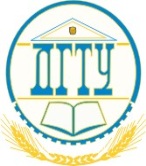 МИНИСТЕРСТВО НАУКИ И ВЫСШЕГО ОБРАЗОВАНИЯ РОССИЙСКОЙ ФЕДЕРАЦИИИнститут технологий (филиал) федерального государственного бюджетного образовательного учреждения высшего образования «Донской государственный технический университет» в г. Волгодонске Ростовской области(Институт Технологий (филиал) ДГТУ в г. Волгодонске)2Название разделов дисциплинВсего  часовВ том числеВ том числеВ том числеФорма контроля2Название разделов дисциплинВсего  часовлекциипрактические занятиясам.работаФорма контроля1Модуль 1. Психология личности и группы16072880-2Модуль 2.  Содержание деятельности педагога-психолога 2008416100-3Модуль 3  Психолого-педагогическое сопровождение образовательного процесса 1988416984Итоговая аттестация (междисциплинарный тест)2---Экзамен(тест)ИТОГО:56024040278